Había una vez una señora  muy curiosa llamada D`Lengua. 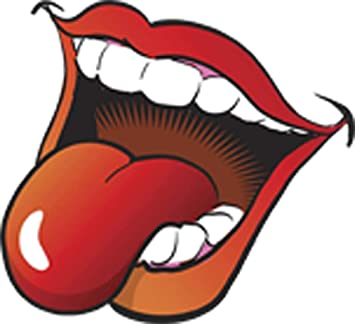 Una mañana al levantarse se asomó muy estirada a la puerta de su casita.¡Ay! Que sucia esta mi puerta, y se metió rápidamente a buscar la escoba.Dentro de la casa busco arriba, entre los dientes y abajo; dio la vuelta por todos los dientes y como no la encontraba insistió deprisa por los mismos sitios.Al final la encontró en el último cuarto.Barrió todo el pasillo hacia delante y volvió a barrerlo  hacia atrás para dejarlo muy…. Limpio, salió de nuevo a la puerta y barrió varias veces de un lado a otro.Al terminar sacudió la escoba en la puerta de su casa y se sentó a descansar.NOTA: Lee el cuento y realiza al mismo tiempo los objetivos con el niño.Actividades: Sacar la lengua lo máximo posible y volver a su posición con distintos  ritmos.Movimientos rápidos de salida y entrada de la lengua vibrando  sobre el labio superior.Movimientos giratorios de la lengua  en distintos sentidos.Llevar la punta de la lengua a ambas comisuras de los labios y a distintos ritmos.Apoyar  el ápice de la lengua en el labio superior  y soplar en esta posición.Colocar el ápice  de la lengua entre los incisivos y  el labio superior e inferior sucesivamente. Realizar  los movimientos verticales a distintos ritmos.Pasar la lengua por el centro del paladar de atrás  hacia delante y a la inversa.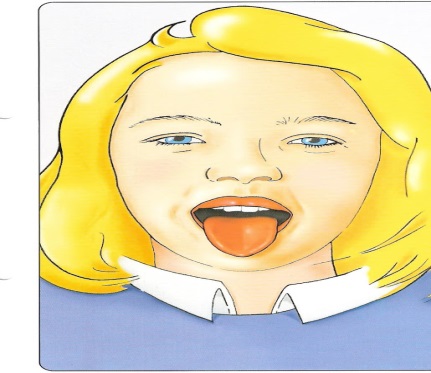 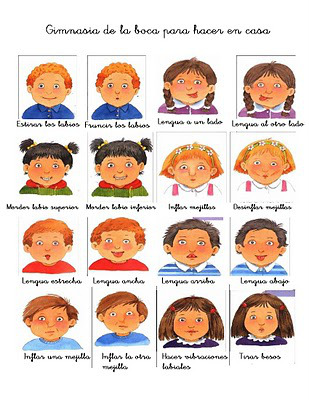 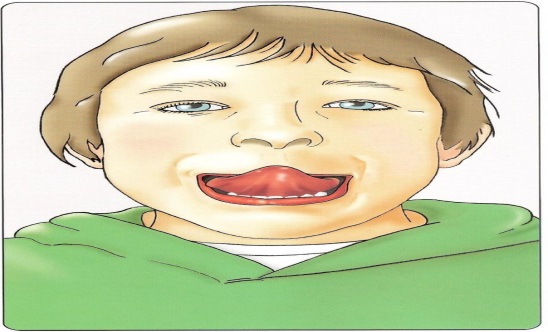 